Evangelisches Werk für Diakonie und Entwicklung e.V.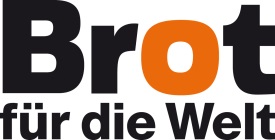 Brot für die Welt Referat InlandsförderungCaroline-Michaelis-Str. 110115 BerlinAntragEntwicklungspolitische Recherchereise für Journalist/innenBitte beantworten Sie die folgenden Fragen auf maximal sechs Seiten.Die Fragen sollen Ihnen helfen, das Projekt, für das Sie Mittel beantragen, so darzustellen, dass möglichst wenig Rückfragen unsererseits und möglichst wenig Nacharbeit Ihrerseits nötig sind. Bitte melden Sie sich, wenn Sie Rückfragen zur Antragstellung haben.Voraussetzung der Förderung ist die Kompensation der Flugemissionen über die Klima-Kollekte (www.klima-kollekte.de). 30 Prozent der Kompensationskosten können als Zuschuss bei Brot für die Welt beantragt werden.Information zur antragstellenden Person Welche Erfahrungen haben Sie in der entwicklungspolitischen Bildungs- und Informationsarbeit?Haben Sie zu dem Thema oder Land der Recherchereise schon einmal gearbeitet? Wenn ja, in welcher Form?Situationsbeschreibung Wie stellt sich die gesellschaftspolitische Situation bezüglich des Recherchethemas dar? Warum ist die Recherche vor diesem Hintergrund entwicklungspolitisch relevant?ZielgruppenNennen Sie die bereits vereinbarte sowie geplante publizistische Verwertung der Rechercheergebnisse. Projektziele und WirkungWas soll sich durch die Rechercheergebnisse verändern? (z.B. neue Kenntnisse, Kompetenzen, Handlungsoptionen, Motivation für Engagement bei den Zielgruppen) Beschreibung der ProjektaktivitätenWelche Fragestellungen werden in der Recherche behandelt? Bitte legen Sie ein Reiseprogramm bzw. einen Programmentwurf.Welche Organisationen und Ansprechpersonen werden in die Recherche mit einbezogen?QuerschnittsfragenInwiefern werden Chancenungleichheiten und verschiedene Perspektiven (z.B. von Frauen und Männern) in Bezug auf das Recherchethema berücksichtigt?Inwieweit werden Aspekte der Nachhaltigkeit (z.B. Umweltverträglichkeit) in die Recherchereise einbezogen?Einnahmen- und Ausgabenplan  Bitte füllen Sie unser Formular aus: www.brot-fuer-die-welt.de/inland.Sollten sich die Ausgabenpositionen nicht selbst erklären, fügen Sie bitte eine Erklärung auf einem Beiblatt hinzu. Die Kosten für die Kompensation der Flugemissionen sind im Einnahmen- und Ausgabenplan aufzuführen. Weitere AnmerkungenDiesen Antrag und das ausgefüllte Formular des Einnahmen- und Ausgabenplans schicken Sie bitte elektronisch als Word- bzw. Excel-Dateien an inlandsfoerderung@brot-fuer-die-welt.de und postalisch mit einer rechtsverbindlichen Unterschrift an Brot für die Welt Referat Inlandsförderung.Anlagen Für Erstantragstellende: ArbeitsprobeAusgefülltes Formular des Einnahmen- und Ausgabenplans Programm der Reise (Stand zum Zeitpunkt der Antragstellung)Kostenvoranschlag für die FlügeAuf Grundlage des Datenschutzgesetzes der EKD werden Ihre personenbezogenen Daten im Rahmen dieser Antragstellung erhoben und verarbeitet und nur für die Antragsbearbeitung genutzt. Detaillierte Informationen u.a. zu Ihren Rechten finden Sie in unseren Datenschutzbestimmungen https://www.brot-fuer-die-welt.de/datenschutz/.Thema der Recherchereise LandAntragsteller/in AnschriftTelefonE-MailBankverbindung Kontoinhaber/inBankIBAN/BICBeantragte FördersummeProjektzeitraumBeginn:Ende:Ort, Datum Antragsteller/in 